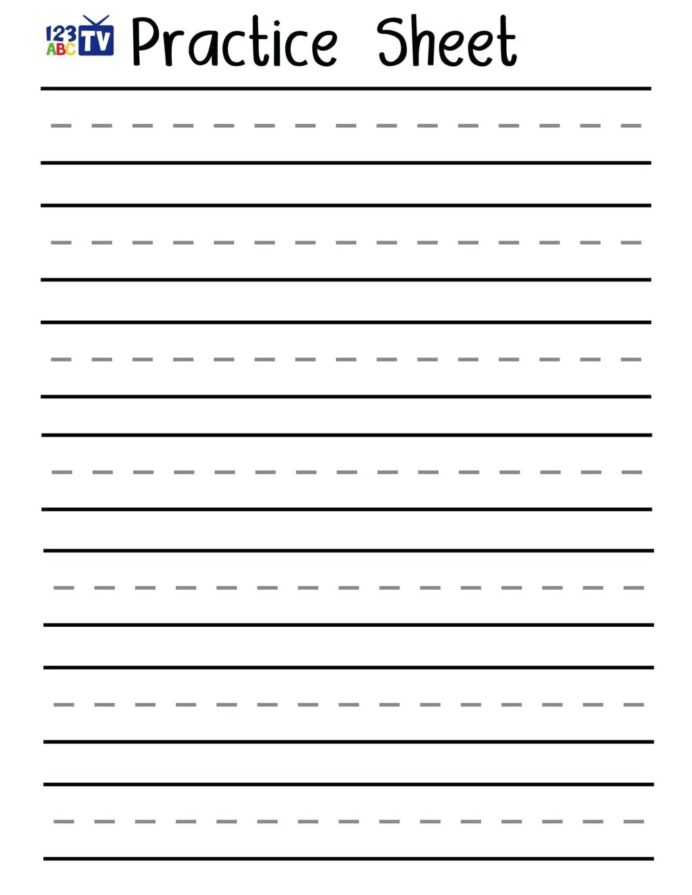 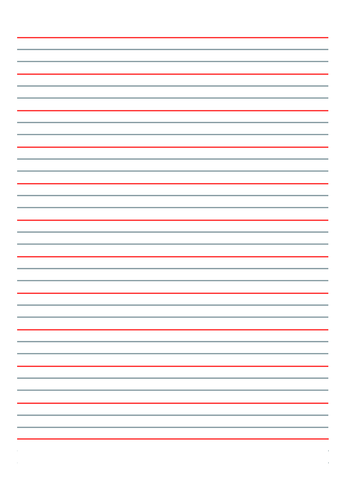 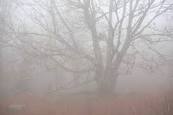 Here is an example.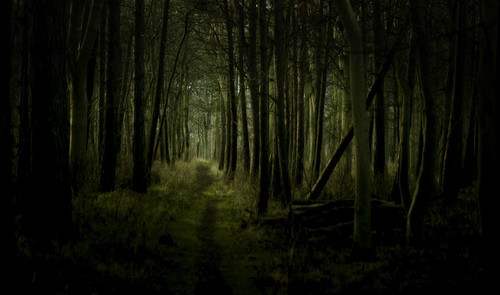 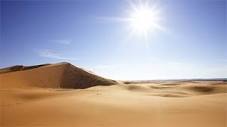 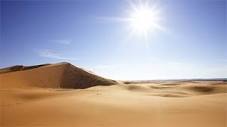 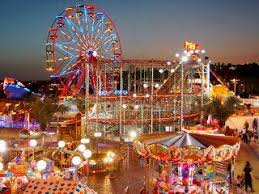 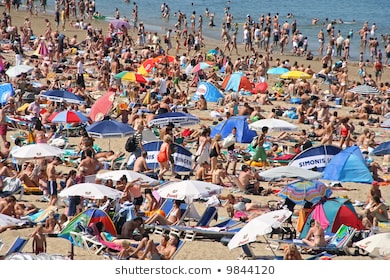 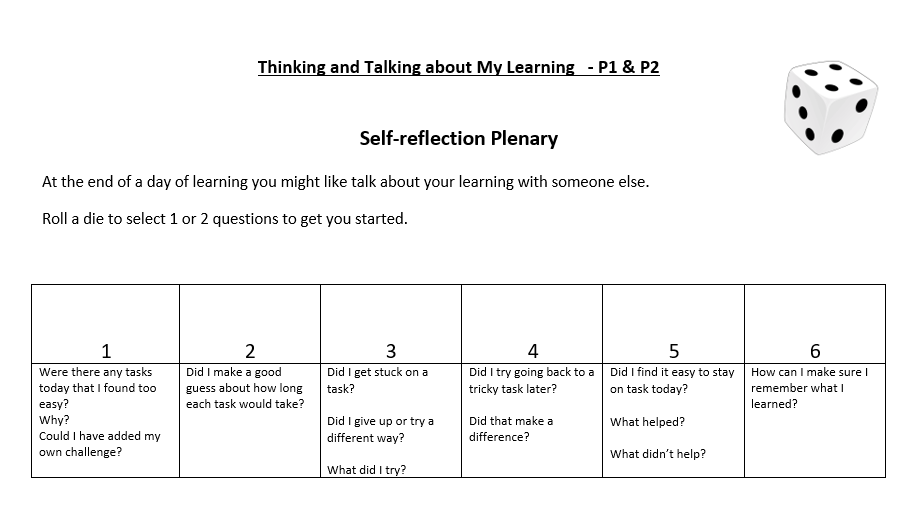 Literacy and English - Reading Scan the next page in your reading book for words you do not know. When you find one stop and work out what the word could be. Try sounding it out, breaking the word into smaller chunks, reading on to see if the sentence helps.Numeracy and Mathematics – Scavenger HuntHealth and WellbeingHelp to make a meal. Ask an adult to help you with chopping things- can you practise the bridge hold in the video below: https://www.youtube.com/watch?v=qN0GCLXfHWYLiteracy and English - Vocabulary and SpellingUse the words your teacher has given you (or some simple ones from the book you are reading). Make flashcards for your words. Write each word on a piece of paper or card. Put them in order of easiest to hardest, Start learning the hardest first! Is the same word still the hardest?Numeracy and Maths – What Comes After?STEMFloat or sink?! Choose 10 objects from home (have an adult check these first!) and test whether they float or sink. Try your experiment again, but this time predict whether they will float/sink before you conduct your experiment. Literacy and English - Writing TechniquesUse the handwriting rules you have been learning in class. Practise writing your name, on the sheet provided, until you are happy that it is your best work.Check your work. Can you improve anything?Numeracy and Maths – Counting Out LoudExpressive ArtsDraw the same object three ways:1 .Without letting your pencil leave the page2. Without looking at your paper- no peeking!3. With your weaker handLiteracy and English - Writing: SettingsLook at the setting pictures and try to imagine being there. Think about what it would look, feel, sound and smell like.If you would like a further challenge look at pictures in a book of your own, can you do the same for them?Numeracy and Mathematics – Count a CollectionSocial StudiesChoose somewhere in the world to go on an expedition to. Pack a bag with only three objects to take with you. Why did you choose these and not other things? You could even camp overnight indoors and see if you had the right equipment!Literacy and English - Listening and TalkingChoose a member of your family (or a friend) to talk about. As you talk think about the speed and volume of your voice. What can you do to keep the audience interested?Try your talk out on someone or record it.Problem SolvingFreddie the spaceman met 17 aliens. Suddenly, 9 aliens were zapped away! How many aliens were left for Freddie to play with?Health and WellbeingThink about ‘big’ feelings that you know or have felt, e.g. frightened, petrified. Consider the facial expressions and body language that go with them. When might people feel these feelings?  